Fiche d’inscription 
« Montmartre – Une balade sur la butte »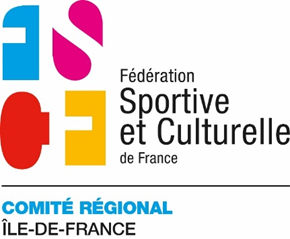 Samedi 15 octobre 2022 à PARIS (75) – 10h30     A retourner avant le lundi 10 octobre 2022 par mail à developpement@fscf-cridf.comNom : …………………………………………………………………………………………………………Prénom : …………………………………………………………………………………………………….Courriel : …………………………………………………Téléphone (portable) :………………………Adresse + CP et ville :……………………………………………………………………………………Licencié FSCF :  OUI - n° de licence :…………………………………………………….NONAutre participant (nom et prénom) : ……………………………………………………………………….Droits d’engagement : Licencié FSCF : 6€Non licencié FSCF : 10€
Merci d’indiquer le montant à payer en fonction du nombre de personnes inscrites :  …. €Moyens de paiement :Par chèque à l’ordre du Comité Régional Ile-de-France FSCFPar virement :IBAN : FR76 1027 8060 4100 0206 6600 180BIC : CMCIFR2AOrganisation de la matinée :●	Rendez-vous 10h15 pour un début de visite à 10h30●   Parcours avec escaliers, dénivelés et pavés. Venir bien chausser et avec une tenue adaptée pour l’entrée dans la basilique.●	Visite d’une durée de 2 heures environJe soussigné(e) ……………………………………… m’engage à respecter l’environnement et tous les lieux traversés au cours de la journée.
SIGNATURE du PARTICIPANT :  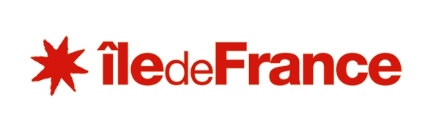 Je note qu’en cas de désistement, le secrétariat du Comité Régional doit être impérativement prévenu par courrier ou courriel.  Le Comité Régional Ile de France se réserve le droit d’annuler la journée si le nombre d’inscrits est insuffisant ou en cas de force majeure.Les informations recueillies font l'objet d'un traitement informatique destiné à assurer un traitement administratif de qualité. Ces informations sont réservées au Comité Régional d'Ile-de-France FSCF qui s'engage à ne faire aucune exploitation commerciale de vos données personnelles.Conformément à la loi Informatique et Libertés du 6 janvier 1978 modifiée en 2004, vous bénéficiez d'un droit d'accès et de rectification aux données qui vous concernent. Vous pouvez exercer ce droit en nous envoyant un courrier à l'adresse suivante : Comité Régional d'Ile de France FSCF • Correspondant Informatique et Liberté • 38 rue Roger Salengro • 94270 LE KREMLIN BICETRE.
Vous pouvez également, pour des motifs légitimes, vous opposer au traitement des données vous concernant.  